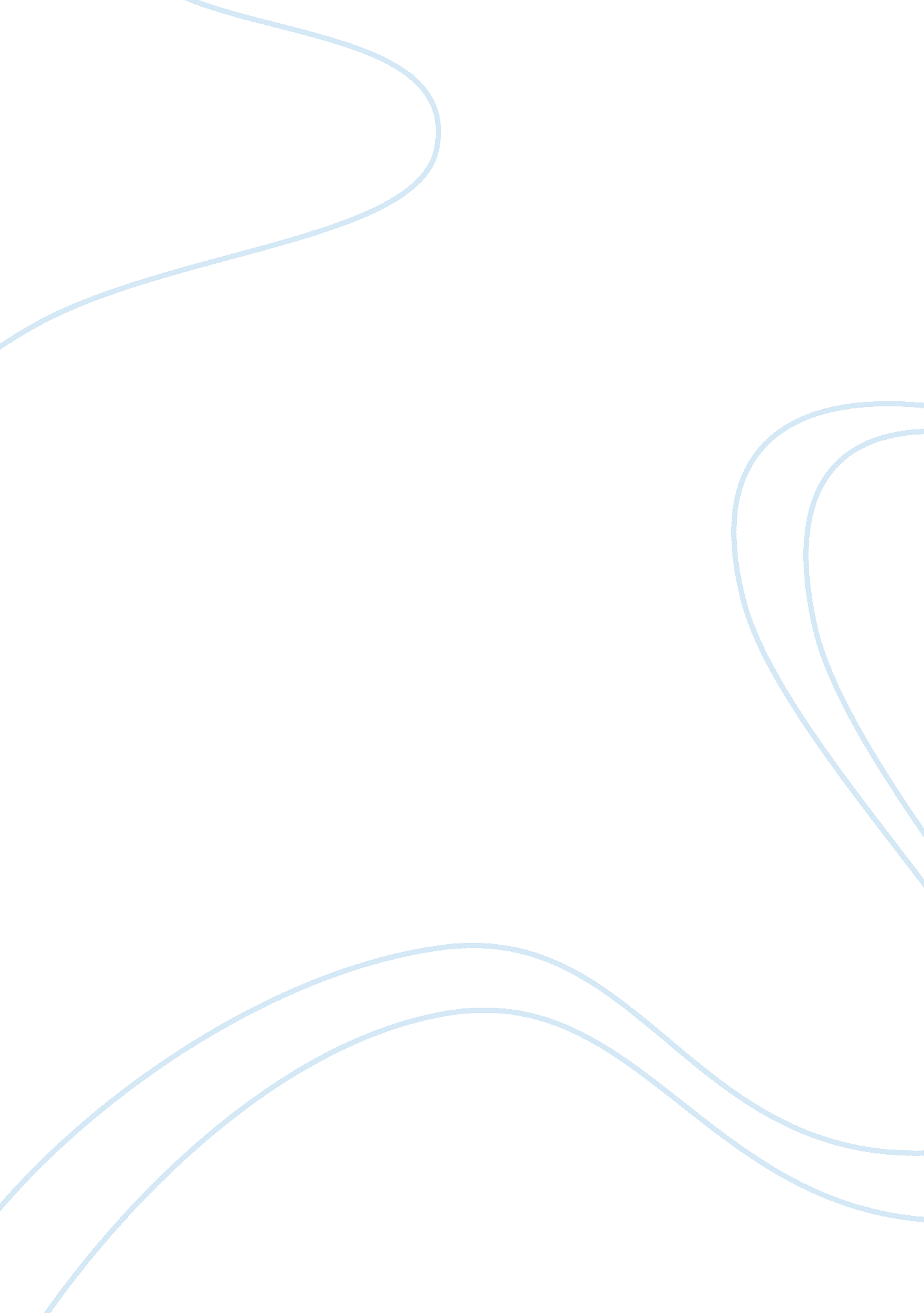 Cultural trends in the victorian eraHistory, Middle Ages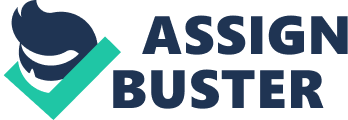 Cultural TrendsThe Victorian age was a time greatly influenced by cultural trends influenced the growing industrialization of the era. Trends and movements such as The Great Exhibition of 1851, The Pre-Raphaelite Brotherhood, The Arts and Crafts Movement and the Medieval/Gothic Revival, transformed England into a culture with a passion for visual advancement. In 1849, Paris held one of several national exhibitions, showcasing products of craft and industry. Successfully hoping to advance interest in the industries, the idea of such an exhibition was emulated by the Great Exhibition of 1851 in London, England. The idea of holding such an event in London was presented to Prince Albert by an engineer named John Scott Russell. Although those of England did not favor the engineer, the plan for the exhibition won the favor of the Prince, with influence by the Queen since she ??? wanted Albert to be a success??? (Dugan). The Great Exhibition was commonly referred to as The Crystal Palace Exhibition, due to the cast-iron and glass building in which the fair was held. 